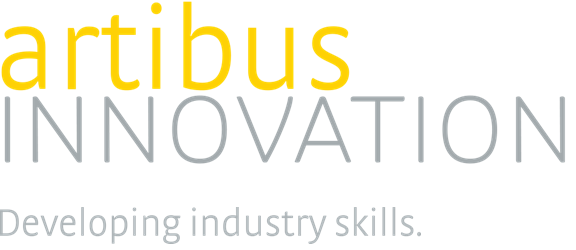 Draft mapping information (as at 31 July 2019)Qualification mappingUnits of competency mappingProject plan overview as at 14 June 2019CPP Property Services Training PackageCPP07 Property Services Training PackageCommentsAnticipated Equivalency statementCPP30719 Certificate III in Waste ManagementCPP30711 Certificate III in Waste ManagementSupersedes and is non-equivalent to CPP30711 Certificate III in Waste Management.Changed packaging arrangements including a reduction in the total number of units and changed core and elective requirements.NCPP40919 Certificate IV in Waste ManagementCPP40911 Certificate IV in Waste ManagementSupersedes and is non-equivalent to CPP40911 Certificate IV in Waste Management.Changed packaging arrangements including a reduction in the total number of units and changed core and elective requirements.NN/ACPP20411 Certificate II in Waste ManagementTo be removed as there is no demand.RemovedN/ACPP50811 Diploma of Waste ManagementTo be removed as there is no demand. RemovedCPP Property Services Training PackageCPP07 Property Services Training PackageCommentsAnticipated Equivalency statementCPPWMT3001 Identify and segregate wasteCPPWMT3005A Identify and segregate wasteSupersedes and equivalent to CPPWMT3005A Identify and segregate waste.Updated to meet the Standards for Training Packages.Incorporates some content from CPPWMT3044A Identify wastes and hazards.ECPPWMT3002 Conduct waste resource recoveryCPPWMT3014A Manually sort wasteCPPWMT3019A Prepare waste for re-useCPPWMT3046A Conduct resource recovery.Supersedes and non-equivalent to CPPWMT3014A Manually sort waste, CPPWMT3019A Prepare waste for re-use, and CPPWMT3046A Conduct resource recovery.Updated to meet the Standards for Training Packages.New content covering the circular economy, waste-to-energy generation and facilities that process recovered resources.Incorporates some content from deleted units: CPPWMT2048A Prepare work areas for waste sorting, and CPPWMT2047A Assist with resource recovery.NCPPWMT3003 Identify and respond to hazards and emergencies in waste managementCPPWMT3011A Respond to waste emergenciesCPPWMT3044A Identify wastes and hazardsSupersedes and non-equivalent to CPPWMT3011A Respond to waste emergencies, and CPPWMT3044A Identify wastes and hazards.Updated to meet the Standards for Training Packages.Incorporates some content from deleted CPPWMT2049A Identify waste emergency.NCPPWMT3004 Comply with environmental protection requirements when transporting wasteCPPWMT3042A Follow environmental policies and procedures when transporting wasteSupersedes and equivalent to CPPWMT3042A Follow environmental policies and procedures when transporting waste.Updated to meet the Standards for Training Packages.ECPPWMT3005 Maintain storage area for waste management equipment and consumablesCPPWMT2034A Maintain equipment and consumables storage areaSupersedes and non-equivalent to CPPWMT2034A Maintain equipment and consumables storage area.Skills and knowledge upgraded for Certificate III, and unit updated to meet the Standards for Training Packages.NCPPWMT3006 Receive, transfer and dispatch wasteCPPWMT3013A Receive wasteCPPWMT3015A Move waste using loadshifting equipmentCPPWMT3018A Dispatch processed wasteSupersedes and non-equivalent to CPPWMT3013A Receive waste, CPPWMT3015A Move waste using loadshifting equipment, and CPPWMT3018A Dispatch processed waste. Updated to meet the Standards for Training Packages.NCPPWMT3007 Process waste using plantCPPWMT3016A Operate waste processing plantCPPWMT3038A Process wasteSupersedes and non-equivalent to CPPWMT3016A Operate waste processing plant and CPPWMT3038A Process waste.Updated to meet the Standards for Training Packages.NCPPWMT3008 Store and monitor contained wasteCPPWMT3017A Store wasteCPPWMT3025A Monitor contained wasteSupersedes and non-equivalent to CPPWMT3017A Store waste, and CPPWMT3025A Monitor contained waste.Updated to meet the Standards for Training Packages.NCPPWMT3009 Place, compact and cover waste at landfill sitesCPPWMT3020A Place and compact wasteCPPWMT3021A Cover wasteSupersedes and non-equivalent to CPPWMT3020A Place and compact waste, and CPPWMT3021A Cover waste.Updated to meet the Standards for Training Packages.NCPPWMT3010 Maintain waste landfill sitesCPPWMT3023A Maintain waste disposal sitesSupersedes and equivalent to CPPWMT3023A Maintain waste disposal sites.Updated to meet the Standards for Training Packages.ECPPWMT3011 Conduct waste assessmentsCPPWMT3059A Plan and conduct waste assessmentsSupersedes and equivalent to CPPWMT3059A Plan and conduct waste assessments.Updated to meet the Standards for Training Packages.ECPPWMT4001 Develop proposals for waste management servicesCPPWMT4030A Plan waste management servicesCPPWMT4055A Develop waste management proposalsSupersedes and non-equivalent to CPPWMT4030A Plan waste management services, and CPPWMT4055A Develop waste management proposals.Updated to meet the Standards for Training Packages.NCPPWMT4002 Develop waste management plansCPPWMT5004A Develop waste management strategiesCPPWMT5036A Develop waste management plansSupersedes and non-equivalent to CPPWMT5004A Develop waste management strategies, and CPPWMT5036A Develop waste management plans.Skills and knowledge downgraded for Certificate IV, and unit updated to meet the Standards for Training Packages.NCPPWMT4003 Implement waste management plansCPPWMT4007A Implement waste management plansSupersedes and equivalent to CPPWMT4007A Implement waste management plans.Updated to meet the Standards for Training Packages.ECPPWMT4004 Assess and prepare waste management tendersCPPWMT5031A Prepare waste management service tendersSupersedes and non-equivalent to CPPWMT5031A Prepare waste management service tenders.Skills and knowledge downgraded for Certificate IV, and unit updated to meet the Standards for Training Packages.NCPPWMT4005 Implement waste management site safety plansCPPWMT5045A Develop waste management site safety plansSupersedes and non-equivalent to CPPWMT5045A Develop waste management site safety plans.Outcome changed to implementing rather than developing plans and skills and knowledge downgraded for Certificate IV.Unit updated to meet the Standards for Training Packages.NCPPWMT4006 Monitor waste landfill sitesCPPWMT4022A Monitor waste disposal sitesSupersedes and equivalent to CPPWMT4022A Monitor waste disposal sites.Updated to meet the Standards for Training Packages.ECPPWMT4007 Organise and monitor waste management operationsCPPWMT4052A Organise waste management operationsCPPWMT4053A Conduct and monitor waste management operationsSupersedes and non-equivalent to CPPWMT4052A Organise waste management operations, and CPPWMT4053A Conduct and monitor waste management operations.Updated to meet the Standards for Training Packages.NCPPWMT4008 Provide waste management information to stakeholdersCPPWMT4032A Educate clients on waste managementSupersedes and equivalent to CPPWMT4032A Educate clients on waste management.Updated to meet the Standards for Training Packages.Incorporates some content from deleted CPPWMT5033A Educate public on waste management.ECPPWMT4009 Conduct waste auditsCPPWMT4001A Plan waste auditsCPPWMT4002A Carry out waste auditsCPPWMT4003A Evaluate waste assessment findingsCPPWMT4035A Undertake waste process auditsSupersedes and non-equivalent to CPPWMT4001A Plan waste audits, CPPWMT4002A Carry out waste audits, CPPWMT4003 Evaluate waste assessment findings, and CPPWMT4035 Undertake waste process audits.Updated to meet the Standards for Training Packages.NCPPWMT4010 Assess and advise on waste avoidance optionsCPPWMT4062A Identify waste avoidance techniquesSupersedes and equivalent to CPPWMT4062A Identify waste avoidance techniques.Updated to meet the Standards for Training Packages.E19 units are recommended for removal 19 units are recommended for removal 19 units are recommended for removal 19 units are recommended for removal N/ACPPWMT2001A Prepare for work in the waste management industryContent embedded into CPPWMT3001 Work effectively in waste management.RemovedN/ACPPWMT2047A Assist with resource recoveryContent embedded into CPPWMT3013 Conduct waste resource recovery.RemovedN/ACPPWMT2048A Prepare work areas for waste sortingContent embedded into CPPWMT3006 Sort and prepare waste for re-use.RemovedN/ACPPWMT2049A Identify waste emergencyContent embedded into CPPWMT3003 Identify and respond to waste management hazards and emergencies.RemovedN/ACPPWMT3041A Identify operational requirements of waste management industryContent embedded across operational unitsRemovedN/ACPPWMT3051A Dispose of waste water to sewerOutcome is covered by imported unit.RemovedN/ACPPWMT3054A Maintain credit controlOutcome is covered by imported units.RemovedN/ACPPWMT3063A Apply safe operational practices when vehicles contact overhead wiresOutcome is covered by imported unit.RemovedN/ACPPWMT4006A Organise waste recovery operationsTAG advised unit is not required.RemovedN/ACPPWMT4027A Select and obtain waste management plant, equipment and materialsTAG advised unit is not required.RemovedN/ACPPWMT4037A Conduct minor maintenance and repairs on waste processing plant and equipmentTAG advised unit is not required.RemovedN/ACPPWMT4050A Deliver training in hazard identification and waste emergency responsesOutcome is covered by imported units.RemovedN/ACPPWMT4056A Implement landfill rehabilitation plansTAG advised function is not performed by waste management workers.RemovedN/ACPPWMT4060A Apply lean management techniquesTAG advised unit is not required.RemovedN/ACPPWMT5033A Educate public on waste managementContent embedded into CPPWMT4009 Present waste management information to stakeholders.RemovedN/ACPPWMT5043A Develop and implement an environmental management strategyTAG advised unit is not required.RemovedN/ACPPWMT5057A Develop landfill rehabilitation plansTAG advised unit is not required as function is the responsibility of engineers.RemovedN/ACPPWMT5058A Develop emergency response plansTAG advised unit is not required.RemovedN/ACPPWMT5061A Plan resource recovery operationsContent embedded into CPPWMT4012 Organise and monitor waste recovery operations.RemovedTraining Package Components AmountQualifications to be reviewed2Qualifications to be removed2Units to be merged and updated35 (resulting in 21 units)Units developedNilNumber of units to be removed19Skill sets to be createdNilQualifications to be createdNil